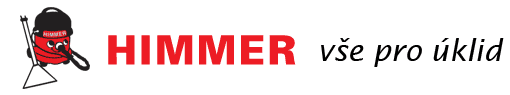 Ceník 2021DEZINFEKCE ROUŠKYMytí okenČistící písky na nádobí a koupelnyMytí podlah, saponáty a voskyMytí nádobíOdmašťující a čistící prostředky na troubyDesinfekční prostředkyNa rez a vodní kámenOsvěžovače vzduchu a WC místnostíWC čistící prostředkyČističe odpadůTekutá mýdla na ruce a sprchové gelyZásobníky na mýdlo- možnost zakoupení či objednání dle katalogu na prodejněPevná toaletní mýdla dle aktuální nabídkyKrémy na ruceMycí pastyHadry, prachovky a utěrkyLeštěnky, čisticí přípravky na nábytek
Aviváže a prášky na praní

Smetáky, hole a mopyZásobníky WC rolí
(dle objednávky) Toaletní papíry a ZZ ručníkyUvedené zboží Vám zdarma odvezeme na místo určení (od 1.000,-Kč).Množstevní slevu poskytujeme, až při odběru zboží nad 5.000,- bez DPH za měsíc.Ceník prací:Čištění koberců a čalounění 35 – 45 Kč/m2Mytí, voskování a leštění tvrdých podlah 60  – 65 Kč/m2Čištění podlahových ploch a parket s odsáváním a broušením 150 Kč/m2Otvírací doba:Po - Čt 8.00 - 16.00 hod 
Pá 8.00 - 15.00 hodMasarykova 2 
678 01 BlanskoIČ:26884453
tel./fax: +420 516 414 696e-mail:himmer@himmer.czwww.himmer.cznázevobsahbalenícena s DPHcena bez DPHRouška FFP 2Nano-pratelná135,00 Kč      111,57KčIsolda desinf.gel , bezoplachový500ml165,00 Kč136,36,00 KčIsolda desinf.Skin, bezoplachový100ml88,00 Kč72,73,80 KčIsolda desinf. Soap 500ml116,00 Kč95,8750 KčIsolda Skin liquid bezoplachová desinfekce5l1010,00 Kč834,71,70 KčTip line, hygienický gel bezoplachový 5l2070,00 Kč1710,74,50 KčAHK líh 99% 750ml520,00 Kč429,705Kčnázev obsahbalenicena s DPH cena bez DPHCleamen 1121 l65 Kč53,72 KčCleamen 1101 l68 Kč 56,20 Kč Clin-okna-rámy750 ml60,00 Kč49,60 KčKrystal rozprašovač750 ml43,00 Kč35,50 KčKrystal-okna5 litrů155,00 Kč128,10 KčSidolux okna-zrcadla750 ml50,00 Kč37,20 KčClin-windows +glass500 ml55,00 Kč43,80 KčNázev obsahbaleniCena s DPH Cena bez DPHAva na nádobí550g34,00 Kč27,30 KčBril450 g36,00 Kč29,75 KčKrystal koupelny s ANTB, rozprašovač750 ml52,00 Kč43,00 KčKrystal čistící krém600g39,00 Kč32,20 KčReal classic600g42,00 Kč29,75 KčReal jemný600g50,00 Kč38,00 KčRealClassic10 Kg520,00 Kč348,80 KčReal chlorax gel750 g49,00 Kč40,50 KčCif creame500 ml59,00 Kč53,70 KčToro pasta200 g22,00 Kč16,50 KčTekutý písek Krystal6 Kg255,00 Kč185,10 KčNázev obsahbaleniCena s DPH Cena bez DPHSidolux1 l60,00  Kč49,59 KčSidolux 5 l255,00 Kč210,74 KčKrystal na podlahy750 ml33,00 Kč27,30 KčKrystal na podlahy5 litrů155,00 Kč111,60 KčKrystal na podlahy20 litrůZáloha obalu425,00 Kč351,24 KčFiorello1500 ml2 druhy66,00 Kč53,70 KčPavistella 1250 ml53,00 Kč40,50 KčFrosch ecological1000 ml57, 00 Kč47,10 KčSidolux dřev.+ parket. podlahy 750 ml105,00 Kč57,85 KčPronto 5v1750 ml110,00 Kč85,10 KčSidolux-ochrana+lesk dřev.povrchů750 ml105,00 Kč78,50 KčSidolux plovouci podlahy750 ml90,00 Kč68,60 KčAjax floral750 ml        54,00 Kč44,63 KčSavo univerzalPovrchy a podlahy750 ml59,00 Kč48,80 KčAjax750 ml3 druhy54,00 Kč43,00 KčCleamen 100/200 generální denní1 litr169,00 Kč139,70 KčCleamen 100/200 generální denní5 litrů659,00 Kč544,60 KčCleamen 102/202 osvěžovač-neutralizátor pachů1 litr199,00 Kč164,50 KčCleamen 131 na koberce extraktor1 litr115,00 Kč95,04 KčCleamen 131 na koberce extraktor5 litrů435,00 Kč359,50 KčCleamen 141 strojní podlahy - ALKALICKÉ5 litrů530,00 Kč     438,02 KčCleamen 145 strojni podlahy deepon5 litrů450,00 Kč371,90 KčCleamen 210 gastron1 litr83,00 Kč68,60 KčCleamen 210 gastron5 litrů310,00 Kč256,20 KčCleamen 220 nerez leštič1 litr152,00 Kč125,60 KčCleamen 240 na trouby, grily1.1 Kg138,00 Kč114.05 KčCleamen 260 1 litr110,00 Kč90,91 KčChemie  řady CLEAMEN – sanitární oblastChemie  řady CLEAMEN – sanitární oblastChemie  řady CLEAMEN – sanitární oblastChemie  řady CLEAMEN – sanitární oblastChemie  řady CLEAMEN – sanitární oblastCleamen 320 deo tablety do pisoárů200 ks/ 1Kg290,00 Kč237,67 Kč300/400 sanitární denní1 litr167,00 Kč138,00 Kč300/400 sanitární denní5 litrů766,00 Kč633,06 KčChemie  řady CLEAMEN – umývárenské oblastiChemie  řady CLEAMEN – umývárenské oblastiChemie  řady CLEAMEN – umývárenské oblastiChemie  řady CLEAMEN – umývárenské oblastiChemie  řady CLEAMEN – umývárenské oblastiCleamen 410 koupelny s leskem 1 litr69,00 Kč57,00 KčCleamen 410 koupelny s leskem 5 litrů245,00 Kč202,78 KčCleamen 442 strojní podlahy kyselé1 litr91,00 Kč75,21 KčCleamen 442 strojní podlahy kyselé5 litrů333,00 Kč275,20 KčCleamen 450 gelový odvápňovač keramických ploch5 litrů325,00 Kč268,60 KčCleamen 510 dezi PP1 litr265,00 Kč219,01 KčCleamen 510 dezi PP5 litrů1 186,00 Kč980,20 KčCleamen 520 dezi PPM1 litr155,00 Kč128,10 KčCleamen 520 dezi PPM5 litrů648,00 Kč540,00 KčCleamen 540 dezi AP1 litr190,00 Kč157,00 KčCleamen 570 dezi S1 litr410,00 Kč338,84 KčNázev obsahbaleniCena s DPH Cena bez DPHKrystal na nádobílemongrass 750 ml31,00 Kč25,62 KčKrystal na nádobí balzám 750ml32,00 Kč26,45 KčKrystal na nádobí lemon grass20 litrůZáloha obalu      500,00 Kč413,22KčKrystal balzám s Aloe vera5 litrů176,00 Kč145,40 KčKrystal balzám s Aloe vera20 litrůZáloha obalu510,00 Kč421,49 KčCleamen 250 ruční mytí 1 l58,00 Kč47,93 KčJAR900ml55,00 Kč45,45KčNázev obsahbaleniCena s DPH Cena bez DPHMilit domácí čistič rozprašovač500 ml62,00 Kč50,85 KčMilit professional5 litrů280,00 Kč204,20 KčSgrassa Brila rozprašovač750 ml85,00 Kč67,00 KčSgrassa Brila 5 litrů345,00 Kč285,12 KčNázev obsahbaleniCena s DPH Cena bez DPHKrystal universal desinfekce s roz.750 ml77,00 Kč63,64 KčKrystal alkoholový čistič750 ml72,00Kč59,50 KčKrystal desinfekce podlah750 ml49,00 Kč40,50 KčKrystal desinfekce podlah5 l235,00 Kč194,21 KčSavo 1 l37,00 Kč30,60 KčSavo5 l157,00 Kč129,70 KčDisinfekto 5 l220,00 Kč181,82 KčDeoform 5 l 220,00 Kč 181,82 KčNázev obsahbaleniCena s DPH Cena bez DPHPulirapid750 ml80,00 Kč65,30 KčPulirapid5 litrů310,00 Kč256,20 KčPulirapid extra500 ml60,00 Kč48,80 KčSavo Glanc koupelna500 ml65,00 Kč43,80 KčAva odstraňovač vodního kamene250 g45,00 Kč37,20 KčNázev obsahbaleniCena s DPH Cena bez DPHKiehl Active duft1 litr275,00 Kč211,60 KčNew Citresin300 ml40,00 Kč33,10 KčCleamen 101/2011 l203,00Kč167,77 KčCleamen101/2015 l655,00 Kč      541,32 KčCleamen 102/2021 l203,00 Kč167,77 KčCleamen 302/4021 l212,00 Kč175,21 KčOlejový osvěžovač750 mlmodrý, zelený, růžový110,00 Kč90,90 KčNázev obsahbaleniCena s DPH Cena bez DPHKrystal WC anticalc750 ml42,00 Kč34,71 KčKrystal WC anticalc5 litrů185,00 Kč152,89 KčKrystal WC ECO750 ml46,00 Kč38,02 KčCleamen WC 310,311750 ml50,00 Kč41,32 Kč WC Revo750 ml39,00 Kč32,20 KčFixinela500 ml48,00 Kč39,67,10 KčFrosch wc gel750 ml56,00 Kč46,30 KčDomestos750 ml47,00 Kč38,80 KčFixinela perfect500 ml70,00 Kč57,85 KčNázev obsahbaleniCena s DPH Cena bez DPHHydroxid sodný1 Kg55,00 Kč43,80 KčKyselina solná1 litr40,00 Kč28,10 KčCleamen 420            1 l105,00 Kč86,78 KčStura 1 litr115,00 Kč89,30 KčNázev obsahbaleniCena s DPH Cena bez DPHIsolda tek.mýd.krémové1 litr48,00 Kč39,70 KčIsolda tek.mýd.5 litrůrůzné vůně135,00 Kč111,60 KčIsolda třešeň krémové mýdlo5 l190.00 Kč157,00 KčLove sapone  neutro5 l240,00 Kč198,35 KčIsolda Violet zpěňovací mýdlo 5 l210,00 Kč173,55 KčIsolda růžové, modré zpě. mýdlo             5 l       290,00 Kč239,67 KčNázev obsahbaleniCena s DPH Cena bez DPHNázev obsahbaleniCena s DPH Cena bez DPHIsolda   hojivý krém na ruce  - měsíček100 g25,00 Kč20,70 KčIsolda  hydratační krém na ruce – včelí vosk100 g25,00 Kč20,70 KčIsolda – tekuté rukavice100 g25,00 Kč20,70 KčIsolda výživný krém - keratin100 g35,00 Kč28,90 KčIsolda regenerační krém na ruce – aloe vera100 g25,00 Kč20,70 KčNázev obsahbaleniCena s DPH Cena bez DPHIsofa gel5 Kg255,00 Kč210,70 KčIsofa clas500 g27,00 Kč22,30 KčIsofa max450 g36,00 Kč29,70 KčMio600g38,00 Kč29,70 KčNázev obsahbaleniCena s DPH Cena bez DPHMycí hadr VAFLO60X60ks30,00 Kč23,10 KčMíla šedá60X80ks30,00 Kč21,50 KčHadr Petr balený 4ks22,00Kč16,50 KčHadr Petr Volně34X38ks6,00Kč4,10 KčHadr Petr oranžový60X70ks19,00 Kč15,70 KčPrachovka Eva42X40ks 10,00 Kč8,30 KčHoubová utěrka3ks24,00 Kč19,80 KčŠvédská utěrka velká60X50390 g50,00 Kč41,30 KčVileda- houbová utěrka3 ks45,00 Kč37,20 KčHoubičkymalé10 ks20,00 Kč14,00 Kčvelké5 ks33,00 Kč27,30 KčPronto multi-surface400 ml120,00 Kč103,30 KčPronto na dřevo400 ml120,00 Kč95,00 KčKrystal leštěnka na nábytek750 ml71,00 Kč58,70 KčDiava-politura na nábytek500 ml75,00 Kč55,40 KčNázev obsahbaleniCena s DPH Cena bez DPH    Palmex 63pd bílý, barevný4,095 Kg248,00 Kč204,96 KčPersil 63 Pd4,095 Kg      336,00Kč277,69 KčDeox prací gel 1375 ml188,00 Kč155,37  KčDeox-pohlcovač pachů500 ml70,00 Kč54,55 KčMorbido4 litry3 druhy144,00 Kč119,00 KčLana3 litry185,00 Kč152,00 KčGran Bucato Marsiglia3l160,00Kč127,30 KčNázev obsahbaleniCena s DPH Cena bez DPHSmeták28 cm koňská žíně110,00 Kč90,91 Kč40 cm koňská žíně170,00 Kč140,50 Kč50 cm koňská žíně235,00 Kč194,20 Kč60 cm koňská žíně257,00 Kč212,40 Kč100 cm koňská žíně720,00 Kč595,04 KčSmeták obyčejný colour80,00 Kč66,12 KčKoštěvíce druhů79 – 160 KčSmetáček koňská žíně85,00 Kč70,25KčSmetáček plast36,00 Kč29,75 KčLopatka + smetáček65,00 Kč53,72 KčLopatka kov velká57,00 Kč47,11 KčLopatka kov malá40,00Kč33,06 KčStěrka molitanová110,00 Kč90,91KčHůl dřevěná49,00 Kč40,50 KčHůl plast jemný a hrubý závit29,00 Kč23,97KčHůl hliník100,00 Kč82,64KčTyč teleskopická kovováRůzné délky580,00 Kč479,30 KčSáčky do koše           60 l25,00 Kč20,66 KčSáčky do koše30 L22,00 Kč18,18 Kč60 L23,00 Kč19,00 KčUžitkové pytle dle tloušťky65 – 115,00 KčFlipper -držák plochého mopu40 cm645,00 Kč533,06 Kč50 cm695,00 Kč574,40 KčMop plochý bavlna + polyester 40 cmProvedení klips/ušikapsa145,00 Kč119,80 KčMop plochý bavlna + polyester 50 cmProvedení klips/ušikapsa160,00 Kč132,23 KčMop mikrovlákno40 cmklips/uši130,00 Kč107,44 KčMop mikrovlákno 60 cmklips/uši 200,00 Kč165,29 KčMop paruka120,00 Kč99,20 KčVileda mop+ kbelík typ UltramaxRůzné druhy1000,00 Kč1150,00 Kč826,45 Kč950,41 KčVileda mop  +kbelík965,00 Kč797,52 KčNázev obsahbaleniCena s DPH Cena bez DPHZásobník na WC role plastový různé velikosti190 a 280 Od 335-480,00 Kč276,86-Kč-396,69 KčZásobník na ZZ ručníky-plastový395,00 Kč326,45 KčDávkovače tekutého mýdla     500 ml a 1 lDle provedení a typu270,00 – 290,00 Kč223,14-239,67 KčDávkovač zpěňovacího mýdla      500 ml330,00 Kč272,73 KčDávkovač zpěňovacího mýdla       1 l395,00 kč326,45 KčPákový dávkovač  500 ml1390 Kč1148,76 KčNázev obsahbaleniCena s DPH Cena bez DPHZZ ručníky20 ks390,00 Kč322,31 KčZZ ručníky15 ks540,00 Kč 446,28 KčToaletní papírdvouvrstvý průměr 19 cm1 ksBalení po 6 ks20,00 Kč16,53 KčToaletní papírceluóza průměr 19 cm1 ksBalení po 6 ks30,00 Kč24,79 KčToaletní papír dvouvrstvýprůměr 24 cm1 ksBalení po 6 ks32,00 Kč        26,45 KčToaletní papírdvouvrstvý průměr 28 cm1 ksBalení po 6 ks50,00 Kč41,32 KčToaletní papír průměr 28 cm1 ksBalení po 6 ks37,00 Kč30,58 KčToaletní papír Dle výběru55,00 -80,00KčToaletní papír Gastro1 ksBalení po 16 ks5,00 Kč4,13 KčPapírové ručníky v roli1 ks Balení po 12 ks25,00 Kč20,66 KčPapírové ručníky v roli1 ksBalení po 6 ks75,00 Kč61,98 KčPrůmyslová role  3 kg1 ksBalení po 2 ks195,00 Kč161,16 KčUbrousky bílé 33x33        12,00 Kč       9,92 Kč